FLINT EVANGELICAL CHURCH – Data Protection PolicyApproved 22 May 2018Flint Evangelical Church is committed to protecting all information that we handle about 
people we support and work with, and to respecting people’s rights around how their information is handled.  This policy explains our responsibilities and how we will meet them. 


Contents 

Section A – What this policy is for ..................................................................................   2 

1. Policy Statement .............................................................................................  2 

2. Why this policy is important .............................................................................. 3 

3. How this policy applies to you and what you need to know ..............................3 

4. Training and guidance .....................................................................................  5 

Section B – Our data protection responsibilities ................................................. . 5 

5. What personal information do we process? ...................................................... 5 

6. Making sure processing is fair and lawful .......................................................... 6 

7. When we need consent to process data ........................................................... 8 

8. Processing for specified purposes ..................................................................... 9 

9. Data will be adequate, relevant and not excessive ........................................... 9 

10. Accurate data ...................................................................................................9 

11. Keeping data and destroying it .........................................................................9 

12. Security of personal data ..................................................................................9 

13. Keeping records of our data processing ..........................................................10 

Section C – Working with people we process data about (data subjects) .............11 

14. Data subjects’ rights .......................................................................................  11 

15. Direct marketing .............................................................................................. 11 

Section D – working with other organisations & transferring data ......................... 12

16. Sharing information with other organisations .................................................. 12 

17. Data processors ...............................................................................................12 

18. Transferring personal data outside the European Union (EU) ........................... 13 

Section E – Managing change & risks ...................................................................... 13 

19. Data protection impact assessments .................................................................. 13 

20. Dealing with data protection breaches ............................................................ ..  13 

Schedule 1 – Definitions and useful terms .................................................................15 

Section A – What this policy is for  

1. Policy statement 
1.1 Flint Evangelical Church is committed to protecting personal data and respecting the rights of our data subjects; the people whose personal data we collect and use. We value the personal information entrusted to us and we respect that trust, by complying with all relevant laws, and adopting good practice.   We process personal data to help us: 

      a) maintain our list of church members and regular attenders; 

      b) provide pastoral support for members and others connected with our church; 

      c) provide services to the community including Pebbles, Pick’n Mix, Lunches,Town Hall outreach; 

      d) safeguard children, young people and adults at risk; 

      e) recruit, support and manage staff and volunteers; 

      f) maintain our accounts and records;  

      g) promote our services; 

      h) maintain the security of property and premises; 

      i) respond effectively to enquirers and handle any complaints; 

      j) exceptionally, to deal with church discipline in accordance with the church’s 

            handbook. 1.2 This policy has been approved by the church’s Officers and Trustees who are responsible     for ensuring that we comply with all our legal obligations. It sets out the legal rules that apply 

    whenever we obtain, store or use personal data. 

2. Why this policy is important 

2.1 We are committed to protecting personal data from being misused, getting into the wrong 

    hands as a result of poor security or being shared carelessly, or being inaccurate, as we 

    are aware that people can be upset or harmed if any of these things happen. 

2.2 This policy sets out the measures we are committed to taking as an organisation and, 

    what each of us will do to ensure we comply with the relevant legislation. 

2.3  In particular, we will make sure that all personal data is: 

          a) processed lawfully, fairly and in a transparent manner; 

          b) processed for specified, explicit and legitimate purposes and not in a 

              manner that is incompatible with those purposes; 

          c) adequate, relevant and limited to what is necessary for the purposes for 

              which it is being processed; 

          d) accurate and, where necessary, up to date; 

         e) not kept longer  than  necessary for  the  purposes for  which  it  is  being 

              processed; 

          f) processed  in a secure manner, by using  appropriate  technical  and 

              organisational means; 

          g) processed in keeping with the rights of data subjects regarding their personal 

              data. 

3. How this policy applies to you and what you need to know 

3.1 As an employee, trustee or volunteer processing personal information on behalf of the 

    church,  you  are  required  to  comply  with  this  policy.  If  you think that  you  have 

    accidentally  breached  the  policy  it  is important  that  you  contact our  Data  Protection 

    Officer immediately  so  that we  can  take  swift  action  to try  and  limit  the  impact  of the 

    breach.  

    Anyone  who  breaches  the Data Protection Policy may  be  subject  to disciplinary  action, 

    and where that individual has breached the policy intentionally, recklessly, or for personal 

    benefit they may also be liable to prosecution or to regulatory action. 

3.2 As a leader/manager: You are required to make sure that any procedures that involve 

    personal  data, that  you  are responsible for in  your  area, follow  the  rules  set  out  in this 

    Data Protection Policy. 

3.3 As  a  data  subject of Flint Evangelical  Church: We  will  handle your personal       information in line with this policy. 

3.4 As an appointed data processor/contractor: Companies who are appointed by us as a 

    data  processor are  required  to comply  with  this  policy  under the contract  with  us.  Any 

    breach  of  the  policy  will  be  taken  seriously  and  could  lead  to us  taking contract 

    enforcement  action against the  company, or terminating the  contract.  Data  processors 

    have  direct  obligations  under  the  GDPR,  primarily  to  only  process  data  on  instructions 

    from  the  controller  (us)  and  to  implement  appropriate  technical  and  organisational 

    measures to ensure a level of security appropriate to the risk involved. 

3.5 Our  Data  Administration  Officer/Trustee is  responsible  for advising Flint Evangelical     Church and  its staff  and  members about  their legal  obligations  under data 

    protection law, monitoring compliance with data protection law, dealing with data security 

    breaches and with the development of this policy.  Any questions about this policy or any 

    concerns  that  the  policy  has  not  been  followed  should  be  referred  to them.
3.6 Before you collect or handle any personal data as part of your work (paid or otherwise) 

    for Flint Evangelical Church, it  is  important  that  you  take  the  time  to  read 

    this policy carefully and understand what is required of you, as well as the organisation’s 

    responsibilities when we process data.  
 3.7 Our procedures will be in line with the requirements of this policy, but if you are unsure 

    about  whether  anything  you  plan to  do,  or  are currently  doing, might  breach  this     policy you must first speak to the Data Administration Officer. 

4. Training and guidance 

4.1 We will provide general training at least annually for all staff to raise awareness of their 

    obligations and our responsibilities, as well as to outline the law.   

4.2 We  may  also  issue procedures, guidance  or  instructions  from  time  to  time.  

    [Ministry Team Leaders must set aside time for their team to look together at the     implications  for their work.] 

Section B – Our data protection responsibilities 

5. What personal information do we process? 

In the course of our work, we may collect and process information (personal data) about many 
different people (data subjects). This includes data we receive straight from the person it is 
about, for example, where they complete forms or contact us. We may also receive information 
about data subjects from other sources including, for example, previous employers, other 
members and friends of the church or your previous church. 

5.1 We process personal data in both electronic and paper form and all this data is protected 

    under data protection law.  The personal data we process can include information such 

    as names and contact details, education or employment details, financial information (eg 

    Gift Aid donations) and visual images of people. 

5.2 In some cases, we hold types of information that are called “special categories” of data 

  in the GDPR. This personal data can only be processed under strict conditions. 

‘Special categories’ of data (as referred to in the GDPR) includes information about a 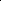 person’s: 

   racial or ethnic origin; political opinions; religious or similar (e.g. philosophical) beliefs; trade union 

    membership; health  (including  physical  and  mental  health,  and  the  provision  of  health  care 

    services); genetic data; biometric data; sexual life and sexual orientation.  


5.3 We will not hold information relating to criminal proceedings or offences or allegations of 

    offences unless there is an overarching safeguarding requirement to process this data for 

    the  protection of  children  and  adults  who  may  be  put  at  risk  in  our  church.    

5.4 Other  data  may  also  be  considered  ‘sensitive’  such  as  bank  details,  but will  not  be 

    subject to the same legal protection as the types of data listed above. 

6. Making sure processing is fair and lawful 

6.1 Processing  of  personal  data  will  only  be  fair  and  lawful  when the  purpose  for  the 

    processing meets a legal basis, as listed below, and when the processing is transparent. 

    This means we will provide people with an explanation of how and why we process their 

    personal  data  at  the  point  we  collect  data  from  them,  as  well  as  when  we  collect  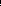 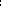 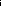 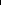 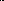     data about them from other sources. 
How can we legally use personal data? 

6.2 Processing  of personal data  is  only  lawful  if  at  least  one  of  these legal conditions,  as  listed in Article 6 of the GDPR, is met: 

      a) the processing is necessary for a contract with the data subject; 

      b) the processing is necessary for us to comply with a legal obligation; 

      c) the  processing  is  necessary  to  protect  someone’s  life  (this  is  called  “vital 

            interests”); 
    
      d) the processing is necessary for us to perform a task in the public interest, and 

            the task has a clear basis in law; 
      e) the  processing  is necessary  for  legitimate  interests pursued by Flint Evangelical            Church or  another  organisation, unless these  are  overridden by the interests, rights          and freedoms of the data subject. 

      f) If  none  of  the  other legal  conditions apply,  the  processing  will  only  be  lawful  if 

            the data subject has given their clear consent. 

    How can we legally use ‘special categories’ of data? 

6.3 Processing of ‘special categories’ of personal data is only lawful when, in addition to the 
   conditions above, one of the extra conditions, as listed in Article 9 of the GDPR, is met. 
    These conditions include where: 

    a) the  processing  is  necessary  for carrying  out  our  obligations  under 

            employment and social security and social protection law; 

      b) the  processing  is  necessary  for safeguarding  the  vital  interests (in 

            emergency, life  or  death  situations) of  an  individual and  the  data  subject  is 

            incapable of giving consent; 

      c) the processing is carried out in the course of our legitimate activities and only 

            relates to our members or persons we are in regular contact with in connection 

            with our purposes; 

      d) the processing is necessary for pursuing legal claims.  

      e) If  none of  the  other  legal  conditions  apply,  the  processing  will  only  be  lawful  if 

            the data subject has given their explicit consent. 

6.4 Before deciding which condition should be relied upon, we may refer to the original text 

    of the GDPR as well as any relevant guidance, and seek legal advice as required. 

    What must we tell individuals before we use their data? 
6.5 If  personal  data  is  collected  directly  from  the  individual, we will  inform  them about;   our identity/contact  details and  those  of  the  Data  Administration  Officer, the  reasons  for 

    processing,  and  the  legal  bases,  explaining  our  legitimate  interests,  and  explaining, 

    where  relevant, the  consequences  of  not  providing  data  needed  for  a  contract  or 

    statutory  requirement;  who  we  will  share  the  data  with;  if  we  plan  to  send the  data 

    outside of the European Union; how long the data will be stored and the data subjects’ 

    rights. 

    This information is commonly referred to as a ‘Privacy Notice’.  This information will be given    at the time when the personal data is collected. 
6.6 If data is collected from another source, rather than directly from the data subject, we will 

    provide  the data  subject with  the  information  described  in section 6.55 as  well  as: the 

    categories of the data concerned; and the source of the data. 

    This  information will be  provided  to  the  individual  in  writing  and  no  later  than  within     1  month after we receive the data, unless a legal exemption under the GDPR applies.  If 

    we use the data to communicate with the data subject, we will at the latest give them this 

    information at the time of the first communication.  

    If we plan to pass the data onto someone else outside of Flint Evangelical Church, we will    give the data subject this information before we pass on the data.7. When we need consent to process data  

7.1 Where none of the other legal conditions apply to the processing, and we are required to 

    obtain consent from the data subject, we will clearly set out what we are asking consent 

    for, including why we are collecting the data and how we plan to use it. Consent will be 

    specific to each process we are requesting consent for and we will only ask for consent 

    when the data subject has a real choice whether or not to provide us with their data. 
  
7.2 Consent  can  however  be  withdrawn  at  any  time  and  if  withdrawn,  the  processing      will stop. Data  subjects will be  informed  of  their  right  to  withdraw  consent  and it will      be as easy to withdraw consent as it is to give consent. 
                                                                            
8. Processing for specified purposes 

8.1 We  will  only  process  personal  data  for  the specific purposes explained in  our privacy 

    notices (as described above in section 6.5) or for other purposes specifically permitted 

    by law.  We  will explain those other purposes  to  data  subjects in  the way described  in 

    section 6, unless there are lawful reasons for not doing so.  

9. Data will be adequate, relevant and not excessive  

9.1 We  will only collect and  use personal  data  that  is  needed  for  the specific  purposes 

    described above (which will normally  be explained to  the  data  subjects  in  privacy     notices). We will not collect more than is needed to achieve those purposes. We will not 

    collect any personal data “just in case” we want to process it later.  

10. Accurate data 

10.1 We will make sure that personal data held is accurate and, where appropriate, kept up to 

    date. The  accuracy  of  personal  data will be  checked  at  the  point  of  collection  and  at 

    appropriate points later on.  
11. Keeping data and destroying it 

11.1 We  will  not  keep  personal  data  longer  than  is  necessary  for  the  purposes that it     was collected for. We will  comply  with official  guidance  issued  to  our sector about     retention periods for specific records.  

11.2 Information about how long we will keep records for can be found in our Data Retention 

    Schedule. 

12. Security of personal data 

12.1 We  will use  appropriate  measures  to  keep personal  data secure  at  all  points  of  the 

    processing.  Keeping  data  secure  includes  protecting  it from  unauthorised  or  unlawful 

    processing, or from accidental loss, destruction or damage. 
   
12.2 We  will  implement  security  measures  which provide a  level  of  security  which  is 

    appropriate to the risks involved in the processing.  

   Measures will include technical and organisational security measures. In assessing what 

    measures are the most appropriate we will take into account the following, and anything 

    else that is relevant: 

      a) the quality of the security measure; 

      b) the costs of implementation; 

      c) the nature, scope, context and purpose of processing; 

      d) the  risk  (of  varying  likelihood  and  severity)  to the  rights  and  freedoms  of data 

            subjects; 

      e) the risk which could result from a data breach. 


12.3 Measures may include: 

      a) technical systems security;  

      b) measures to restrict or minimise access to data; 

      c) measures  to  ensure  our  systems  and  data  remain  available,  or  can  be  easily 

            restored in the case of an incident; 

      d) physical security of information and of our premises; 

      e) organisational measures, including policies, procedures, training and audits; 
      f) regular testing and evaluating of the effectiveness of security measures. 


13. Keeping records of our data processing 

13.1 To  show  how  we comply  with  the  law  we will keep  clear  records  of our processing 

    activities  and of  the decisions  we  make  concerning  personal  data  (setting  out  our 

    reasons for those decisions).  

Section C – Working with people we process data about (data subjects) 

14. Data subjects’ rights  

14.1 We will process personal data in line with data subjects' rights, including their right to: 

      a) request  access  to  any of  their personal  data  held  by  us (known  as  a  Subject 

            Access Request); 

      b) ask to have inaccurate personal data changed;  

      c) restrict processing, in certain circumstances;  

      d) object  to processing,  in  certain  circumstances,  including  preventing  the  use  of 

            their data for direct marketing; 

      e) data  portability,  which  means  to  receive  their  data,  or  some  of  their  data,  in  a 

            format  that  can  be  easily  used  by  another  person  (including  the  data  subject 

              themselves) or organisation; 

      f) not be subject to automated decisions, in certain circumstances; and 

      g) withdraw consent when we are relying on consent to process their data. 


14.2 If a colleague receives any request from a data subject that relates or could relate to their 

    data protection rights, this will be forwarded to our Data Administraton Officer immediately. 


14.3 We  will  act  on  all  valid  requests  as  soon  as  possible,  and  at  the  latest  within       one  calendar month, unless we have reason to, and can lawfully extend the timescale.       This can be extended by up to two months in some circumstances. 

14.4 All data subjects’ rights are provided free of charge. 

14.5 Any  information  provided  to  data  subjects  will be  concise  and transparent,  using      clear and plain language. 

15. Direct marketing 

15.1 We  will comply  with the rules  set  out  in  the  GDPR,  the  Privacy  and  Electronic 

       Communications  Regulations  (PECR)  and  any  laws  which  may  amend  or  replace         the regulations around direct marketing. This includes, but is not limited to, when we        make contact  with  data  subjects  by post,  email, text  message,  social  media         messaging, telephone (both live and recorded calls) and fax.  

15.2  Any  direct  marketing  material  that  we  send  will  identify Flint Evangelical Church 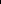         as  the  sender  and  will  describe  how  people  can  object  to  receiving  similar 

       communications  in  the  future. If  a  data  subject  exercises  their  right  to  object  to       direct marketing we will stop the direct marketing as soon as possible.  

Section D – working with other organisations & transferring data 

16. Sharing information with other organisations 

16.1 We  will  only share personal  data with  other  organisations  or  people when  we  have        a  legal basis to do so and if we have informed the data subject about the possibility of         the data being shared (in a privacy notice), unless legal exemptions apply to informing        data subjects  about  the  sharing. Only  authorised  and  properly  instructed staff/Trustees         are allowed to share personal data.  


16.2 We will keep records of information shared with a third party, which will include recording 

    any  exemptions  which  have  been  applied,  and  why  they  have  been  applied. We  will 

    follow the ICO’s statutory Data Sharing Code of Practice (or any replacement code of 

    practice) when  sharing  personal  data  with  other  data controllers. Legal  advice  will  be 

    sought as required. 

17. Data processors 

17.1 Before appointing  a  contractor  who  will  process  personal  data  on  our  behalf  (a         data processor)  we  will carry  out due  diligence checks.  The  checks  are to make  sure         the processor will use appropriate  technical  and  organisational  measures  to  ensure       the processing will comply  with data protection law, including keeping the data secure,        and upholding the  rights  of  data  subjects.  We  will  only  appoint  data  processors  who          can provide us with sufficient guarantees that they will do this. 

17.2 We  will  only  appoint  data processors  on  the  basis  of  a written  contract that  will        require the processor to comply with all relevant legal requirements. We will continue to        monitor  the  data  processing,  and  compliance  with  the  contract,  throughout the       duration of  the contract. 

18. Transferring personal data outside the European Union (EU) 

18.1 Personal  data  cannot  be  transferred  (or  stored)  outside  of  the  European  Union       unless this is permitted by the GDPR. This includes storage on a “cloud” based service        where  the servers are located outside the EU. 

18.2 We will only transfer data outside the EU where it is permitted by one of the conditions 

        for non-EU transfers in the GDPR. 

Section E – Managing change & risks 

19. Data protection impact assessments 

19.1 When we are planning to carry out any data processing which is likely to result in a high 

    risk  we  will  carry  out  a  Data  Protection  Impact  Assessment  (DPIA).  These  include 

    situations  when  we  process  data  relating  to  vulnerable  people,  trawling of  data  from 

    public profiles, using new technology, and transferring data outside the EU. Any decision 

    not to conduct a DPIA will be recorded. 

19.2 We may also conduct a DPIA in other cases when we consider it appropriate to do so. If 

    we are unable to mitigate the identified risks such that a high risk remains we will consult 

    with the ICO. 

19.3 DPIAs will be  conducted  in  accordance  with  the  ICO’s  Code  of  Practice ‘Conducting 

    privacy impact assessments’.  
20. Dealing with data protection breaches 

20.1 Where staff  or  volunteers, or  contractors  working  for  us, think that  this  policy  has          not  been  followed,  or data might  have  been  breached or  lost, this will be  reported 

        immediately to the Data Administration Officer.  

20.2 We will keep  records  of  personal  data  breaches,  even  if  we  do  not  report  them           to  the ICO.  
                                                                                         
20.3 We will report all data breaches which are likely to result in a risk to any person, to the 

        ICO. Reports will be made to the ICO within 72 hours from when someone in the church 

        becomes aware of the breach.  


20.4 In situations where a personal data breach causes a high risk to any person, we will (as 

       well  as reporting  the  breach  to  the  ICO),  inform  data  subjects whose  information  is 

       affected, without undue delay.     

       This can include situations where, for example, bank account details are lost or an email 

       containing  sensitive  information  is  sent  to  the  wrong  recipient. Informing  data         subjects can enable them to take steps to protect themselves and/or to exercise their        rights.  

 

  











                                                                                        Schedule 1 – Definitions and useful terms 


The  following  terms  are  used  throughout  this  policy  and have their  legal  meaning  as  set  out within the GDPR. The GDPR definitions are further explained below: 


Data controller means any person, company, authority or other body who (or which) determines the means for processing personal data and the purposes for which it is processed. It does not matter if the decisions are made alone or jointly with others. The datacontroller is responsible for the personal data which is processed and the way in which it is processed. We are the data controller of data which we process. 


Data processors include any individuals or organisations, which process personal data on our  behalf  and  on  our  instructions.  This  definition  will  include  the  data  processors’  own staff  (note that staff of data processors may also be data subjects). 


Data  subjects include all living  individuals who we  hold  or  otherwise  process  personal data about. A data subject does not need to be a UK national or resident. All data subjects have legal rights in relation to their personal information. Data subjects that we are likely 

to hold personal data about include: 

      a) the people we care for and support; 

      b) our employees (and former employees); 

      c) consultants/individuals who are our contractors or employees working for them; 

      d) volunteers; 

      e) tenants; 

      f) trustees; 

      g) complainants; 

      h) supporters; 

      i) enquirers; 

      j) friends and family; 

      k) advisers and representatives of other organisations. 

Direct  marketing means  the  communication  (by any means)  of  any  advertising  or  marketing material  which  is  directed,  or  addressed, to  individuals. “Marketing”  does  not need  to  be  selling  anything,  or  be  advertising  a commercial  product. It includes  contact  made  by  organisations  to individuals for the purposes of promoting the organisation’s aims. 

ICO means the Information Commissioner’s Office which is the UK’s regulatory body responsible for  ensuring  that  we  comply  with  our  legal data  protection duties.  The  ICO  produces guidance on how to implement data protection law and can take regulatory action where a breach occurs.  


Personal data means any information relating to a natural person (living person) who is either 

 identified  or is identifiable. A  natural  person  must  be  an  individual  and  cannot  be  a 

 company  or  a  public  body.  Representatives  of  companies  or  public  bodies  would, 

 however, be natural persons.  

  Personal  data  is  limited  to  information  about living  individuals and  does  not  cover 

  deceased people. 

  Personal data can be factual (for example, a name, address or date of birth) or it can be 

  an opinion about that person, their actions and behaviour. 


Privacy  notice means  the information given to  data  subjects  which  explains  how  we  process their data and for what purposes.  


Processing is  very  widely  defined  and  includes  any  activity  that  involves  the  data.  It  includes obtaining, recording or holding the data, or carrying out any operation or set of operations on  the  data  including  organising,  amending,  retrieving,  using,  disclosing,erasing  or  destroying  it.  Processing  can  also  include  transferring  personal  data  to  third  parties, listening to a recorded message (e.g. on voicemail) or viewing personal data on a screen or in a paper document which forms part of a structured filing system. Viewing of clear,
moving or stills images of living individuals is also a processing activity. 
                                                                                         

Special categories of data (as identified in the GDPR) includes information about a person’s: 

      l) Racial or ethnic origin; 

      m) Political opinions;  

      n) Religious or similar (e.g. philosophical) beliefs; 

      o) Trade union membership; 

      p) Health  (including  physical  and  mental  health,  and  the  provision  of  health  care 

            services); 

      q) Genetic data; 

      r) Biometric data; 

      s) Sexual life and sexual orientation.  
